Class Session #15
19 November 2019
Copyright: Ronald B. Mitchell, 2019Discussion of final paperThinking Theoretically about Climate Change NegotiationsWhat are the characteristics of the problem?Type & strength of actor motivations to address it?Negotiation Theory overview Type of agreementTerms of agreementThree elements of Regulatory SystemType & strength of actor motivations to address it?Unilateral interest-basedInterdependent interest-basedNormative-basedBATNA (Best Alternative to a Negotiated Agreement)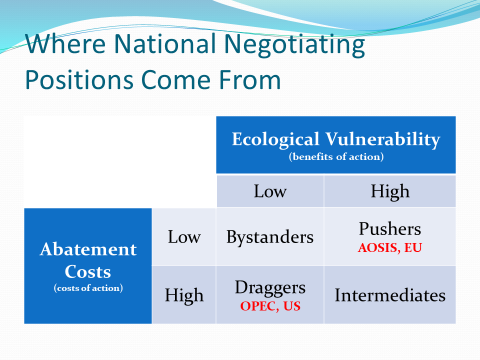 Negotiation Theory OverviewZOPA (Zone Of Possible Agreement)Finding the existing ZOPAInterests as exogenously “given”Can’t do more than countries involved want to doCreating a new ZOPAInterests as endogenously createdLeadershipArgument and persuasionBringing external pressure to bearEngaging NGO communityCreating deadlines and expectationsEnsuring agreement but also follow throughType of AgreementType of obligationsTop-down (imposed commitments) Bottom up (voluntary commitments)Level of ambition/stringencyBreadth of membership: Universal or Climate clubLegal status: Binding or non-bindingTerms of agreementSubstantive topic areasMitigationAdaptationLoss and DamageThree elements of Regulatory SystemPrimary rule systemMitigation ObligationsFinancial MechanismsInformation systemResponse systemLead-in to the Paris Climate NegotiationsVideo: International Climate Governance Paris Agreement, Where we are, and Where we need to beGraphicHow Paris was negotiated: Background mattered“By the opening of the Paris conference, 186 governments had declared national plans covering 94 percent of global emissions (UNFCCC 2015b). These policy pledges laid an important foundation for a global UN agreement” (Dimitrov, 2016).2014 US/China agreement on climate emission reductionsHow Paris was negotiated: Process mattered“Social learning” from previous experience (failures and successes)French leadership of negotiations and use of various tactics to foster agreementFraming issues in certain waysHow Paris was negotiated: Secrecy and few actorsAll states present at Paris but Paris Agreement reflects “heavy use of secrecy. … [Key issues] were resolved in Paris in secret meetings among a few countries. … The value of secrecy was in reducing the number of actors” (Dimitrov, 2016).How Paris was negotiated: Paper over differences “‘Developed country Parties shall provide financial resources to assist developing countries” while “other Parties are encouraged’ to provide such support voluntarily (Art. 9). … After entry into force, Parties shall set a new collective financial goal ‘from a floor of USD 100 billion per year’ (para. 54)” (Dimitrov, 2016).Legal Status: Why Paris is NON-binding“If we insist on legally binding, the deal will not be global because we will lose the US” (top EU official). In the end, it was the US that weakened mitigation commitments for developed countries in the new agreement. Literally in the last minutes before the final session that adopted the agreement on December 12, the US demanded a single word change: Developed countries “should” rather than “shall” undertake economy-wide quantified emission reductions” (Dimitrov, 2016).Level of ambition/stringency: Why Paris has weak goalsGoal: Most states wanted 1.5°C goal: “It was politically inexpedient to oppose publicly 1.5°C. Hence, industrialized countries engaged in a political exercise of linguistic gymnastics: how to craft ‘creative language’ that mentions 1.5 °C without making it the official operational goal” (Dimitrov, 2016).Commitments: “The weaknesses of the agreement and a lack of political commitment may undermine its environmental effectiveness The aggregate effect of current national pledges is expected to be a global mean temperature rise of 3.7–4.8 degrees this century (UNFCCC 2015b, 8)” (Dimitrov, 2016).Monitoring and Compliance: Why Paris has weak follow through Global “stocktake” every five years“Compliance mechanisms are weak, with a ‘facilitative’ committee whose work is ‘non-adversarial and non-punitive’ (Art. 15)” (Dimitrov, 2016). Loss and Damage: Why Paris is not fair… “important to many countries who hold the North historically responsible for negative climate impacts. Island states wanted an institutional process to address permanent loss and irreversible damage. All developed countries closed ranks, strongly united against provisions that could lead to liability and compensation, and blocked the creation of institutional arrangements. In closed consultations, rich countries carefully strategized to formulate text that gives nominal recognition to the issue, while precluding legal obligations” (Dimitrov, 2016).Ratification and ImplementationRatification process explainedExecutives sign agreementThen Legislatures ratify themAll memberships are voluntaryImplementation matters tooWhat happens if states don’t meet their commitments?But is it meaningless?It may have some instrumental influence	ANDThe power of norms may matter